4 группа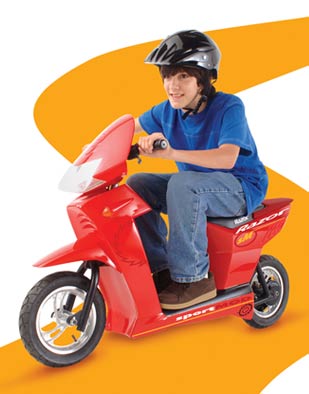 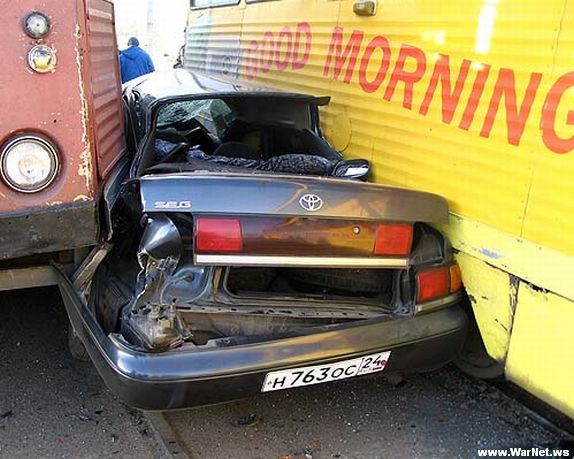 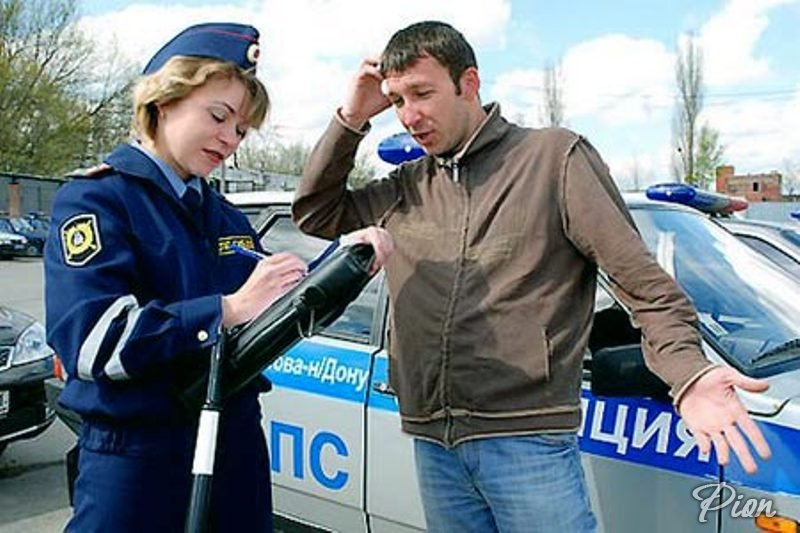 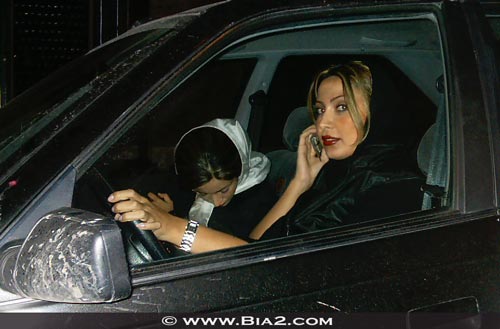 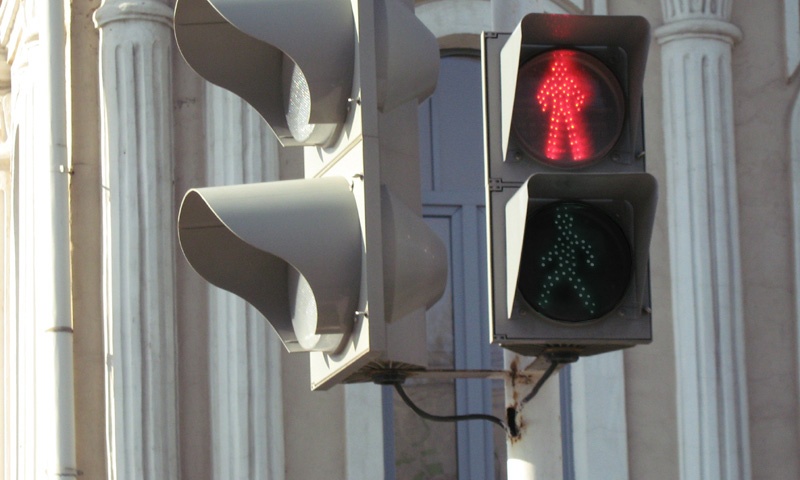 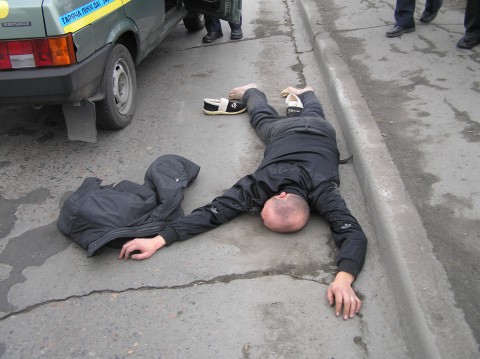 